В соответствии со статьей 349.5 Трудового Кодекса Российской Федерацииадминистрация  ПОСТАНОВЛЯЕТ:1. Утвердить Порядок размещения информации о рассчитываемой за календарный год среднемесячной заработной плате руководителей, их заместителей и главных бухгалтеров муниципальных учреждений МР «Печора», ГП «Печора», муниципальных унитарных предприятий МР «Печора», ГП «Печора» в информационно-телекоммуникационной сети «Интернет» и представления указанными лицами данной информации согласно приложению.2. Настоящее постановление вступает в силу со дня официального опубликования и подлежит  размещению на официальном сайте муниципального района «Печора».ПОРЯДОКразмещения информации о рассчитываемой за календарный год среднемесячной заработной плате  руководителей, их заместителей и главных бухгалтеров муниципальных учреждений МР «Печора», ГП «Печора», муниципальных унитарных предприятий МР «Печора», ГП «Печора» в информационно-телекоммуникационной сети «Интернет» и представления указанными лицами данной информации1. Настоящий Порядок регламентирует размещение информации о рассчитываемой за календарный год среднемесячной заработной плате  руководителей, их заместителей и главных бухгалтеров муниципальных учреждений МР «Печора», ГП «Печора», муниципальных унитарных предприятий МР «Печора», ГП «Печора» в информационно-телекоммуникационной сети «Интернет» (далее соответственно - информация, муниципальные учреждения, муниципальные унитарные предприятия, сеть «Интернет») и представления указанными лицами данной информации.2. Информация в отношении руководителей, их заместителей и главных бухгалтеров муниципальных учреждений и муниципальных унитарных предприятий размещается в сети «Интернет» на официальном сайте муниципального учреждения, муниципального унитарного предприятия.3. Руководители, их заместители и главные бухгалтеры муниципальных учреждений, муниципальных унитарных предприятий ежегодно в срок до 1 марта года, следующего за отчетным, представляют информацию за предшествующий календарный год в кадровую службу муниципального учреждения, муниципального унитарного предприятия. 4. В составе информации указывается полное наименование муниципального учреждения, муниципального унитарного предприятия, занимаемая должность, фамилия, имя, отчество, величина рассчитанной за предшествующий календарный год среднемесячной заработной платы.5. Информация представляется в отношении лиц, замещающих соответствующие должности в муниципальном учреждении, муниципальном унитарном предприятии,  по состоянию на 31 декабря отчетного года.  6. В составе размещаемой информации запрещается указывать данные, позволяющие определить место жительства, почтовый адрес, телефон и иные индивидуальные средства коммуникации лиц, указанных в пункте 1 настоящего Порядка, а также сведения, отнесенные к государственной тайне или являющиеся конфиденциальными.7. Информация размещается кадровой службой муниципального учреждения, муниципального унитарного предприятия ежегодно в срок до 31 марта, на срок до 1 года (до момента размещения соответствующей информации за следующий отчетный год) либо до момента прекращения трудового договора с лицом, относительно которого она представлена.8. Ответственность за полноту и достоверность представляемой и размещаемой информации возлагается на руководителей муниципальных учреждений и муниципальных унитарных предприятий.____________________________________________________попопопоАДМИНИСТРАЦИЯМУНИЦИПАЛЬНОГО РАЙОНА« ПЕЧОРА »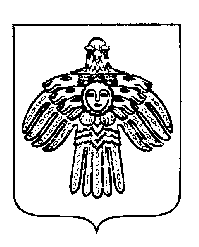 «ПЕЧОРА »  МУНИЦИПАЛЬНÖЙ  РАЙОНСААДМИНИСТРАЦИЯ ПОСТАНОВЛЕНИЕ ШУÖМПОСТАНОВЛЕНИЕ ШУÖМПОСТАНОВЛЕНИЕ ШУÖМ«10»  февраля  2017 г.г. Печора,  Республика Коми	                                  № 119О Порядке размещения информации о рассчитываемой за календарный год среднемесячной заработной плате  руководителей, их заместителей и главных бухгалтеров муниципальных учреждений МР «Печора», ГП «Печора», муниципальных унитарных предприятий МР «Печора», ГП «Печора» в информационно-телекоммуникационной сети «Интернет» и представления указанными лицами данной информации Глава администрации
А.М. СоснораПриложение к постановлению администрации МР  «Печора» от 10 февраля  2017 г. № 119